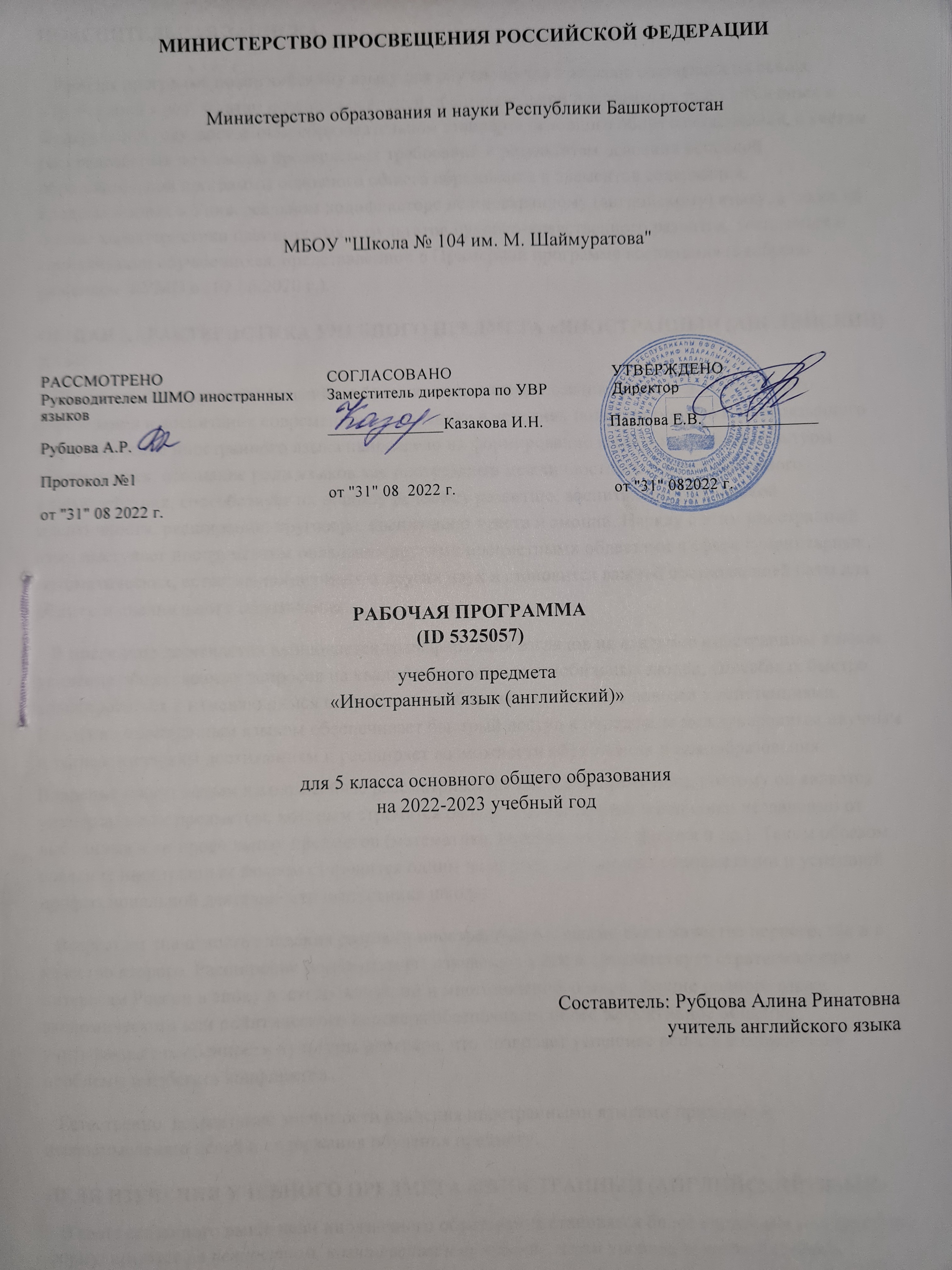 ПОЯСНИТЕЛЬНАЯ ЗАПИСКАРабочая программа по английскому языку для обучающихся 5 классов составлена на основе «Требований к результатам освоения основной образовательной программы», представленных в Федеральном государственном образовательном стандарте основного общего образования, с учётом распределённых по классам проверяемых требований к результатам освоения основной 
образовательной программы основного общего образования и элементов содержания, 
представленных в Универсальном кодификаторе по иностранному (английскому) языку, а также на основе характеристики планируемых результатов духовно-нравственного развития, воспитания и социализации обучающихся, представленной в Примерной программе воспитания (одобрено решением ФУМО от 02.06.2020 г.).ОБЩАЯ ХАРАКТЕРИСТИКА УЧЕБНОГО ПРЕДМЕТА «ИНОСТРАННЫЙ (АНГЛИЙСКИЙ) ЯЗЫК»Предмету «Иностранный (английский) язык» принадлежит важное место в системе общего образования и воспитания современного школьника в условиях поликультурного и многоязычного мира. Изучение иностранного языка направлено на формирование коммуникативной культуры обучающихся, осознание роли языков как инструмента межличностного и межкультурного взаимодействия, способствует их общему речевому развитию, воспитанию гражданской 
идентичности, расширению кругозора, воспитанию чувств и эмоций. Наряду с этим иностранный язык выступает инструментом овладения другими предметными областями в сфере гуманитарных, математических, естественно-научных и других наук и становится важной составляющей базы для общего и специального образования.В последние десятилетия наблюдается трансформация взглядов на владение иностранным языком, усиление общественных запросов на квалифицированных и мобильных людей, способных быстро адаптироваться к изменяющимся потребностям общества, овладевать новыми компетенциями. Владение иностранным языком обеспечивает быстрый доступ к передовым международным научным и технологическим достижениям и расширяет возможности образования и самообразования.Владение иностранным языком сейчас рассматривается как часть профессии, поэтому он является универсальным предметом, которым стремятся овладеть современные школьники независимо от выбранных ими профильных предметов (математика, история, химия, физика и др.). Таким образом, владение иностранным языком становится одним из важнейших средств социализации и успешной профессиональной деятельности выпускника школы.Возрастает значимость владения разными иностранными языками как в качестве первого, так и в качество второго. Расширение номенклатуры изучаемых языков соответствует стратегическим интересам России в эпоху постглобализации и многополярного мира. Знание родного языка экономического или политического партнёра обеспечивает более эффективное общение, 
учитывающее особенности культуры партнёра, что позволяет успешнее решать возникающие проблемы и избегать конфликтов.	Естественно, возрастание значимости владения иностранными языками приводит к переосмыслению целей и содержания обучения предмету.ЦЕЛИ ИЗУЧЕНИЯ УЧЕБНОГО ПРЕДМЕТА «ИНОСТРАННЫЙ (АНГЛИЙСКИЙ) ЯЗЫК»	В свете сказанного выше цели иноязычного образования становятся более сложными по структуре, формулируются на ценностном, когнитивном и прагматическом уровнях и, соответственно,воплощаются в личностных, метапредметных/общеучебных/универсальных и предметных результатах обучения. А иностранные языки признаются средством общения и ценным ресурсом личности для самореализации и социальной адаптации; инструментом развития умений поиска, обработки и использования информации в познавательных целях, одним из средств воспитания качеств гражданина, патриота; развития национального самосознания, стремления к 
взаимопониманию между людьми разных стран.	На прагматическом уровне целью иноязычного образования провозглашено формирование коммуникативной компетенции обучающихся в единстве таких её составляющих, как речевая, языковая, социокультурная, компенсаторная компетенции:
	—   речевая компетенция — развитие коммуникативных умений в четырёх основных видах речевой деятельности (говорении, аудировании, чтении, письме);
	—   языковая компетенция — овладение новыми языковыми средствами (фонетическими, 
орфографическими, лексическими, грамматическими) в соответствии c отобранными темами общения; освоение знаний о языковых явлениях изучаемого языка, разных способах выражения мысли в родном и иностранном языках;
	—   социокультурная/межкультурная компетенция — приобщение к культуре, традициям реалиям стран/страны изучаемого языка в рамках тем и ситуаций общения, отвечающих опыту, интересам, психологическим особенностям учащихся основной школы на разных её этапах; формирование умения представлять свою страну, её культуру в условиях межкультурного общения;
	—   компенсаторная компетенция — развитие умений выходить из положения в условиях дефицита языковых средств при получении и передаче информации.Наряду с иноязычной коммуникативной компетенцией средствами иностранного языка формируются ключевые универсальные учебные компетенции, включающие образовательную, ценностно-ориентационную, общекультурную, учебно-познавательную, информационную, социально-трудовую и компетенцию личностного самосовершенствования.В соответствии с личностно ориентированной парадигмой образования основными подходами к обучению иностранным языкам признаются компетентностный, системно-деятельностный, межкультурный и коммуникативно-когнитивный. Совокупность перечисленных подходов предполагает возможность реализовать поставленные цели, добиться достижения планируемых результатов в рамках содержания, отобранного для основной школы, использования новых педагогических технологий (дифференциация, индивидуализация, проектная деятельность и др.) и использования современных средств обучения.МЕСТО УЧЕБНОГО ПРЕДМЕТА В УЧЕБНОМ ПЛАНЕ«ИНОСТРАННЫЙ (АНГЛИЙСКИЙ) ЯЗЫК»Обязательный учебный предмет «Иностранный язык» входит в предметную область «Иностранные языки» и изучается обязательно со 2-го по 11-ый класс. На изучение иностранного языка в 5 классе отведено 102 учебных часа, по 3 часа в неделю.СОДЕРЖАНИЕ УЧЕБНОГО ПРЕДМЕТА 	КОММУНИКАТИВНЫЕ УМЕНИЯ 
	Формирование умения общаться в устной и письменной форме, используя рецептивные и продуктивные виды речевой деятельности в рамках тематического содержания речи.Моя семья. Мои друзья. Семейные праздники: день рождения, Новый год.	Внешность и характер человека/литературного персонажа. Досуг и увлечения/хобби современного подростка (чтение, кино, спорт).Здоровый образ жизни: режим труда и отдыха, здоровое питание.Покупки: одежда, обувь и продукты питания.	Школа, школьная жизнь, школьная форма, изучаемые предметы. Переписка с зарубежными сверстниками.Каникулы в различное время года. Виды отдыха.Природа: дикие и домашние животные. Погода. Родной город/село. Транспорт.	Родная страна и страна/страны изучаемого языка. Их географическое положение, столицы; достопримечательности, культурные особенности (национальные праздники, традиции, обычаи). 	Выдающиеся люди родной страны и страны/стран изучаемого языка: писатели, поэты.	Говорение 
	Развитие коммуникативных умений диалогической речи на базе умений, сформированных в начальной школе: 
	диалог этикетного  характера:  начинать,  поддерживать и заканчивать разговор (в том числе разговор по телефону); поздравлять с праздником и вежливо реагировать на поздравление; выражать благодарность; вежливо соглашаться на предложение/отказываться от предложения собеседника; 	диалог-побуждение к действию: обращаться с просьбой, вежливо соглашаться/не соглашаться выполнить просьбу; приглашать собеседника к совместной деятельности, вежливо соглашаться/не соглашаться на предложение собеседника; 
	диалог-расспрос: сообщать фактическую информацию, отвечая на вопросы разных видов; запрашивать интересующую информацию.Вышеперечисленные умения диалогической речи развиваются в стандартных ситуациях неофициального общения в рамках тематического содержания речи класса с опорой на речевые ситуации, ключевые слова и/или иллюстрации, фотографии с соблюдением норм речевого этикета, принятых в стране/странах изучаемого языка.Объём диалога — до 5 реплик со стороны каждого собеседника.	Развитие коммуникативных умений монологической речи на базе умений, сформированных в начальной школе: 
	1) создание устных  связных  монологических  высказываний с использованием основных коммуникативных типов речи:
	—   описание (предмета, внешности и одежды человека), в том числе характеристика (черты характера реального человека или литературного персонажа);
	—   повествование/сообщение; 
	2) изложение (пересказ) основного содержания прочитанного текста; 
	3) краткое изложение результатов выполненной проектной работы.Данные умения монологической речи развиваются в стандартных ситуациях неофициального общения в рамках тематического содержания речи с опорой на ключевые слова, вопросы, план и/или иллюстрации, фотографии.Объём монологического высказывания — 5-6 фраз.	Аудирование 
	Развитие коммуникативных умений аудирования на базе умений, сформированных в начальной школе: 
	при непосредственном общении: понимание на слух речи учителя и одноклассников и 
вербальная/невербальная реакция на услышанное; 
	при опосредованном общении: дальнейшее развитие умений восприятия и понимания на слух несложных адаптированных аутентичных текстов, содержащих отдельные незнакомые слова, с разной глубиной проникновения в их содержание в зависимости от поставленной коммуникативной задачи: с пониманием основного содержания, с пониманием запрашиваемой информации с опорой и без опоры на иллюстрации.Аудирование с пониманием основного содержания текста предполагает умение определять основную тему и главные факты/события в воспринимаемом на слух тексте; игнорировать незнакомые слова, несущественные для понимания основного содержания.Аудирование с пониманием запрашиваемой информации предполагает умение выделять 
запрашиваемую информацию, представленную в эксплицитной (явной) форме, в воспринимаемом на слух тексте.	Тексты для аудирования: диалог (беседа), высказывания собеседников в ситуациях повседневного общения, рассказ, сообщение информационного характера.Время звучания текста/текстов для аудирования — до 1 минуты.	Смысловое чтение 
	Развитие сформированных в начальной школе умений читать про себя и понимать учебные и несложные адаптированные аутентичные тексты разных жанров и стилей, содержащие отдельные незнакомые слова, с различной глубиной проникновения в их содержание в зависимости от поставленной коммуникативной задачи: с пониманием основного содержания, с пониманием запрашиваемой информации.Чтение с пониманием основного содержания текста предполагает умение определять основную тему и главные факты/события в прочитанном тексте, игнорировать незнакомые слова, 
несущественные для понимания основного содержания.	Чтение с пониманием запрашиваемой информации предполагает умение находить в прочитанном тексте и понимать запрашиваемую информацию, представленную в эксплицитной (явной) форме. 	Чтение несплошных текстов (таблиц) и понимание представленной в них информации.Тексты для чтения: беседа/диалог, рассказ, сказка, сообщение личного характера, отрывок из статьи научно-популярного характера, сообщение информационного характера, стихотворение; несплошной текст (таблица).Объём текста/текстов для чтения — 180-200 слов.	Письменная речь 
	Развитие умений письменной речи на базе умений, сформированных в начальной школе: 	списывание текста и выписывание из него слов, словосочетаний, предложений в соответствии с решаемой коммуникативной задачей; 
	написание коротких поздравлений с праздниками (с Новым годом, Рождеством, днём рождения); 	заполнение анкет и формуляров: сообщение о себе основных сведений в соответствии с нормами, принятыми в стране/странах изучаемого языка; 
	написание электронного сообщения личного характера: сообщение кратких сведений о себе; оформление обращения, завершающей фразы и подписи в соответствии с нормами неофициального общения, принятыми в стране/странах изучаемого языка. Объём сообщения — до 60 слов.	ЯЗЫКОВЫЕ ЗНАНИЯ И УМЕНИЯ 
	Фонетическая сторона речи 
	Различение на  слух  и  адекватное,  без  ошибок,  ведущих к сбою в коммуникации, произнесение слов с соблюдением правильного ударения и фраз с соблюдением их ритмико-интонационных особенностей, в том числе отсутствия фразового ударения на служебных словах; чтение новых слов согласно основным правилам чтения.Чтение вслух небольших адаптированных аутентичных текстов, построенных на изученном языковом материале, с соблюдением правил чтения и соответствующей интонации, 
демонстрирующее понимание текста.	Тексты для чтения вслух: беседа/диалог, рассказ, отрывок из статьи научно-популярного характера, сообщение информационного характера.Объём текста для чтения вслух — до 90 слов.Графика, орфография и пунктуация 
Правильное написание изученных слов.	Правильное использование знаков препинания: точки, вопросительного и восклицательного знаков в конце предложения; запятой при перечислении и обращении; апострофа.	Пунктуационно правильное, в соответствии с нормами речевого этикета, принятыми в стране/странах изучаемого языка, оформление электронного сообщения личного характера.	Лексическая сторона речи 
	Распознавание в письменном и звучащем тексте и употребление в устной и письменной речи лексических единиц (слов, словосочетаний, речевых клише), обслуживающих ситуации общения в рамках тематического содержания речи, с соблюдением существующей в английском языке нормы лексической сочетаемости.Объём изучаемой лексики: 625 лексических единиц для продуктивного использования (включая 500 лексических единиц, изученных в начальной школе) и 675 лексических единиц для рецептивного усвоения (включая 625 лексических единиц продуктивного минимума).	Основные способы словообразования: 
	аффиксация: 
	образование имён существительных при помощи суффиксов -er/-or (teacher/visitor), -ist (scientist, tourist), -sion/-tion (dis- cussion/invitation); 
	образование имён  прилагательных при помощи суффиксов -ful (wonderful), -ian/-an 
(Russian/American); 
	образование наречий при помощи суффикса -ly (recently); 
	образование имён прилагательных, имён существительных и наречий при помощи отрицательного префикса un- (unhappy, unreality, unusually).	Грамматическая сторона речи 
	Распознавание в письменном и звучащем тексте и употребление в устной и письменной речи изученных морфологических форм и синтаксических конструкций английского языка.Предложения с несколькими обстоятельствами, следующими в определённом порядке.	Вопросительные предложения (альтернативный и разделительный вопросы в Present/Past/Future Simple Tense).Глаголы в видо-временных формах действительного залога в изъявительном наклонении в Present Perfect Tense в повествовательных (утвердительных и отрицательных) и вопросительных 
предложениях.Имена существительные во множественном числе, в том числе имена существительные, имеющиеформу только множественного числа.Имена существительные с причастиями настоящего и прошедшего времени.	Наречия в положительной, сравнительной и превосходной степенях, образованные по правилу, и исключения.	СОЦИОКУЛЬТУРНЫЕ ЗНАНИЯ И УМЕНИЯ 
	Знание и использование социокультурных элементов речевого поведенческого этикета в стране/странах изучаемого языка в рамках тематического содержания (в ситуациях общения, в том числе «В семье», «В школе», «На улице»).Знание и использование в устной и письменной речи наиболее употребительной тематической фоновой лексики и реалий в рамках отобранного тематического содержания (некоторые национальные праздники, традиции в проведении досуга и питании).Знание социокультурного портрета родной страны и страны/стран изучаемого языка: знакомство с традициями проведения основных национальных праздников (Рождества, Нового года и т. д.); с особенностями образа жизни и культуры страны/ стран изучаемого языка (известных 
достопримечательностях, выдающихся людях); с доступными в языковом отношении образцами детской поэзии и прозы на английском языке.	Формирование умений: 
	писать свои имя и фамилию, а также имена и фамилии своих родственников и друзей на английском языке; 
	правильно оформлять свой адрес на английском языке (в анкете, формуляре); 
	кратко представлять Россию и страну/страны изучаемого языка; 
	кратко представлять некоторые культурные явления родной страны и страны/стран изучаемого языка (основные национальные праздники, традиции в проведении досуга и питании).КОМПЕНСАТОРНЫЕ УМЕНИЯ 
Использование при чтении и аудировании языковой, в том числе контекстуальной, догадки.	Использование в качестве опоры при порождении собственных высказываний ключевых слов, плана.	Игнорирование информации, не являющейся необходимой для понимания основного содержания прочитанного/прослушанного текста или для нахождения в тексте запрашиваемой информации.ПЛАНИРУЕМЫЕ ОБРАЗОВАТЕЛЬНЫЕ РЕЗУЛЬТАТЫ	Изучение английского языка в 5 классе направлено на достижение обучающимися личностных, метапредметных и предметных результатов освоения учебного предмета.ЛИЧНОСТНЫЕ РЕЗУЛЬТАТЫЛичностные результаты освоения программы основного общего образования достигаются в единстве учебной и воспитательной деятельности Организации в соответствии с традиционными российскими социокультурными и духовно-нравственными ценностями, принятыми в обществе правилами и нормами поведения, и способствуют процессам самопознания, самовоспитания и саморазвития, формирования внутренней позиции личности.	Личностные результаты освоения программы основного общего образования должны отражать готовность обучающихся руководствоваться системой позитивных ценностных ориентаций и расширение опыта деятельности на её основе и в процессе реализации основных направлений воспитательной деятельности, в том числе в части: 
	Гражданского воспитания: 
	готовность к выполнению обязанностей гражданина и реализации его прав, уважение прав, свобод и законных интересов других людей; 
	активное участие в жизни семьи, Организации, местного сообщества, родного края, страны; 	неприятие любых форм экстремизма, дискриминации; понимание роли различных социальных институтов в жизни человека; 
	представление об основных правах, свободах и обязанностях гражданина, социальных нормах и правилах межличностных отношений в поликультурном и многоконфессиональном обществе; 	представление о способах противодействия коррупции; готовность к разнообразной совместной деятельности, стремление к взаимопониманию и взаимопомощи, активное участие в школьном самоуправлении; 
	готовность к участию в гуманитарной деятельности (волонтёрство, помощь людям, нуждающимся в ней).	Патриотического воспитания: 
	осознание российской гражданской идентичности в поликультурном и многоконфессиональном обществе, проявление интереса к познанию родного языка, истории, культуры Российской Федерации, своего края, народов России; 
	ценностное отношение к достижениям своей Родины – России, к науке, искусству, спорту, технологиям, боевым подвигам и трудовым достижениям народа; 
	уважение к символам России, государственным праздникам, историческому и природному наследию и памятникам, традициям разных народов, проживающих в родной стране.	Духовно-нравственного воспитания: 
	ориентация на моральные ценности и нормы в ситуациях нравственного выбора; 
	готовность оценивать своё поведение и поступки, поведение и поступки других людей с позиции нравственных и правовых норм с учётом осознания последствий поступков; 
	активное неприятие асоциальных поступков, свобода и ответственность личности в условиях индивидуального и общественного пространства.	Эстетическоговоспитания: 
	восприимчивость к разным видам искусства, традициям и творчеству своего и других народов, понимание эмоционального воздействия искусства; осознание важности художественной культуры как средства коммуникации и самовыражения;	понимание ценности отечественного и мирового искусства, роли этнических культурных традиций и народного творчества; 
	стремление к самовыражению в разных видах искусства.	Физического воспитания, формирования культуры здоровья и эмоционального благополучия: 	осознание ценности жизни; 
	ответственное отношение к своему здоровью и установка на здоровый образ жизни (здоровое питание, соблюдение гигиенических правил, сбалансированный режим занятий и отдыха, регулярная физическая активность); 
	осознание последствий и неприятие вредных привычек (употребление алкоголя, наркотиков, курение) и иных форм вреда для физического и психического здоровья; 
	соблюдение правил безопасности, в том числе навыков безопасного поведения в интернет-среде; 	способность адаптироваться к стрессовым ситуациям и меняющимся социальным, 
информационным и природным условиям, в том числе осмысляя собственный опыт и выстраивая дальнейшие цели; 
	умение принимать себя и других, не осуждая; 
	умение осознавать эмоциональное состояние себя и других, умение управлять собственным эмоциональным состоянием; 
	сформированность навыка рефлексии, признание своего права на ошибку и такого же права другого человека.	Трудового воспитания: 
	установка на активное участие в решении практических задач (в рамках семьи, Организации, города, края) технологической и социальной направленности, способность инициировать, планировать и самостоятельно выполнять такого рода деятельность; 
	интерес к практическому изучению профессий и труда различного рода, в том числе на основе применения изучаемого предметного знания; 
	осознание важности обучения на протяжении всей жизни для успешной профессиональной деятельности и развитие необходимых умений для этого; 
	готовность адаптироваться в профессиональной среде; 
	уважение к труду и результатам трудовой деятельности; 
	осознанный выбор и построение индивидуальной траектории образования и жизненных планов с учётом личных и общественных интересов и потребностей.	Экологического воспитания: 
	ориентация на применение знаний из социальных и естественных наук для решения задач в области окружающей среды, планирования поступков и оценки их возможных последствий для окружающей среды; 
	повышение уровня экологической культуры, осознание глобального характера экологических проблем и путей их решения; активное неприятие действий, приносящих вред окружающей среде; 	осознание своей роли как гражданина и потребителя в условиях взаимосвязи природной, 
технологической и социальной сред; 
	готовность к участию в практической деятельности экологической направленности.	Ценности научного познания: 
	ориентация в деятельности на современную систему научных представлений об основных закономерностях развития человека, природы и общества, взаимосвязях человека с природной и социальной средой; 
	овладение языковой и читательской культурой как средством познания мира; 
	овладение основными навыками исследовательской деятельности, установка на осмысление опыта,наблюдений, поступков и стремление совершенствовать пути достижения индивидуального и коллективного благополучия.	Личностные результаты, обеспечивающие адаптацию обучающегосяк изменяющимся условиям социальной и природной среды, включают: 
	освоение обучающимися социального опыта, основных социальных ролей, соответствующих ведущей деятельности возраста, норм и правил общественного поведения, форм социальной жизни в группах и сообществах, включая семью, группы, сформированные по профессиональной 
деятельности, а также в рамках социального взаимодействия с людьми из другой культурной среды; 	способность обучающихся взаимодействовать в условиях неопределённости, открытость опыту и знаниям других; 
	способность действовать в условиях неопределённости, повышать уровень своей компетентности через практическую деятельность, в том числе умение учиться у других людей, осознавать в совместной деятельности новые знания, навыки и компетенции из опыта других; 
	навык выявления и связывания образов, способность формирования новых знаний, в том числе способность формулировать идеи, понятия, гипотезы об объектах и явлениях, в том числе ранее не известных, осознавать дефицит собственных знаний и компетентностей, планировать своё развитие; 	умение распознавать конкретные примеры понятия по характерным признакам, выполнять операции в соответствии с определением и простейшими свойствами понятия, конкретизировать понятие примерами, использовать понятие и его свойства при решении задач (далее — оперировать 
понятиями), а также оперировать терминами и представлениями в области концепции устойчивого развития; 
	умение анализировать и выявлять взаимосвязи природы, общества и экономики; 
	умение оценивать свои действия с учётом влияния на окружающую среду, достижений целей и преодоления вызовов, возможных глобальных последствий; 
	способность обучающихся осознавать стрессовую ситуацию, оценивать происходящие изменения и их последствия; 
	воспринимать стрессовую ситуацию как вызов, требующий контрмер; 
	оценивать ситуацию стресса, корректировать принимаемые решения и действия; 
	формулировать и оценивать риски и последствия, формировать опыт, уметь находить позитивное в произошедшей ситуации; 
	быть готовым действовать в отсутствие гарантий успеха.МЕТАПРЕДМЕТНЫЕ РЕЗУЛЬТАТЫ	Метапредметные результаты освоения программы основного общего образования, в том числе адаптированной, должны отражать: 
	Овладение универсальными учебными познавательными действиями: 
	1) базовые логические действия: 
	выявлять и характеризовать существенные признаки объектов (явлений); 
	устанавливать существенный признак классификации, основания для обобщения и сравнения, критерии проводимого анализа; 
	с учётом предложенной задачи выявлять закономерности и противоречия в рассматриваемых фактах, данных и наблюдениях; 
	предлагать критерии для выявления закономерностей и противоречий; 
	выявлять дефицит информации, данных, необходимых для решения поставленной задачи; 	выявлять причинно-следственные связи при изучении явлений и процессов; 
	делать выводы с использованием дедуктивных и индуктивных умозаключений, умозаключений по аналогии, формулировать гипотезы о взаимосвязях;	самостоятельно выбирать способ решения учебной задачи (сравнивать несколько вариантов решения,  выбирать  наиболее подходящий с учётом самостоятельно выделенных критериев); 	2) базовые исследовательские действия: 
	использовать вопросы как исследовательский инструмент познания; 
	формулировать вопросы, фиксирующие разрыв между реальным и желательным состоянием ситуации, объекта, самостоятельно устанавливать искомое и данное; 
	формулировать гипотезу об истинности собственных суждений и суждений других, 
аргументировать свою позицию, мнение; 
	проводить по самостоятельно составленному плану опыт, несложный эксперимент, небольшое исследование по установлению особенностей объекта изучения, причинно-следственных связей и зависимости объектов между собой; 
	оценивать на применимость и достоверность информацию, полученную в ходе исследования (эксперимента); 
	самостоятельно формулировать обобщения и выводы по результатам проведённого наблюдения, опыта, исследования, владеть инструментами оценки достоверности полученных выводов и обобщений; 
	прогнозировать возможное дальнейшее развитие процессов, событий и их последствия в 
аналогичных или сходных ситуациях, выдвигать предположения об их развитии в новых условиях и контекстах; 
	3) работа с информацией: 
	применять различные методы, инструменты и запросы при поиске и отборе информации или данных из источников с учётом предложенной учебной задачи и заданных критериев; 
	выбирать, анализировать, систематизировать и интерпретировать информацию различных видов и форм представления; 
	находить сходные аргументы (подтверждающие или опровергающие одну и ту же идею, версию) в различных информационных источниках; 
	самостоятельно выбирать оптимальную форму представления информации и иллюстрировать решаемые задачи несложными схемами, диаграммами, иной графикой и их комбинациями; 	оценивать надёжность информации по критериям, предложенным педагогическим работником или сформулированным самостоятельно; 
	эффективно запоминать и систематизировать информацию.	Овладение системой универсальных учебных познавательных действий обеспечивает сформированность когнитивных навыков у обучающихся.	Овладение универсальными учебными коммуникативными действиями: 
	1) общение: 
	воспринимать и формулировать суждения, выражать эмоции в соответствии с целями и условиями общения; 
	выражать себя (свою точку зрения) в устных и письменных текстах; 
	распознавать невербальные средства общения, понимать значение социальных знаков, знать и распознавать предпосылки конфликтных ситуаций и смягчать конфликты, вести переговоры; 	понимать намерения других, проявлять уважительное отношение к собеседнику и в корректной форме формулировать свои возражения; 
	в ходе диалога и(или) дискуссии задавать вопросы по существу обсуждаемой темы и высказывать идеи, нацеленные на решение задачи и поддержание благожелательности общения; 
	сопоставлять свои суждения с суждениями других участников диалога, обнаруживать различие и сходство позиций;	публично представлять результаты выполненного опыта (эксперимента, исследования, проекта); 	самостоятельно выбирать формат выступления с учётом задач презентации и особенностей аудитории и в соответствии с ним составлять устные и письменные тексты с использованием иллюстративных материалов; 
	2) совместная деятельность: 
	понимать и использовать преимущества командной и индивидуальной работы при решении конкретной проблемы, обосновывать необходимость применения групповых форм взаимодействия при решении поставленной задачи; 
	принимать цель совместной деятельности, коллективно строить действия по её достижению: распределять роли, договариваться, обсуждать процесс и результат совместной работы; 
	уметь обобщать мнения нескольких людей, проявлять готовность руководить, выполнять 
поручения, подчиняться; 
	планировать организацию совместной работы, определять свою роль (с учётом предпочтений и возможностей всех участников взаимодействия), распределять задачи между членами команды, участвовать в групповых формах работы (обсуждения, обмен мнениями, мозговые штурмы и иные); 	выполнять свою часть работы, достигать качественного результата по своему направлению и координировать свои действия с другими членами команды; 
	оценивать качество своего вклада в общий продукт по критериям, самостоятельно 
сформулированным участниками взаимодействия; 
	сравнивать результаты с исходной задачей и вклад каждого члена команды в достижение 
результатов, разделять сферу ответственности и проявлять готовность к предоставлению отчёта перед группой.	Овладение системой универсальных учебных коммуникативных действий обеспечивает сформированность социальных навыков и эмоционального интеллекта обучающихся.	Овладение универсальными учебными регулятивными действиями: 
	1) самоорганизация: 
	выявлять проблемы для решения в жизненных и учебных ситуациях; 
	ориентироваться в различных подходах принятия решений (индивидуальное, принятие решения в группе, принятие решений группой); 
	самостоятельно составлять алгоритм решения  задачи  (или его часть), выбирать способ решения учебной задачи с учётом имеющихся ресурсов и собственных возможностей, аргументировать предлагаемые варианты решений; 
	составлять план действий (план реализации намеченного алгоритма решения), корректировать предложенный алгоритм с учётом получения новых знаний об изучаемом объекте; 
	делать выбор и брать ответственность за решение; 
	2) самоконтроль: 
	владеть способами самоконтроля, самомотивации и рефлексии; 
	давать адекватную оценку ситуации и предлагать план её изменения; 
	учитывать контекст и предвидеть трудности, которые могут возникнуть при решении учебной задачи, адаптировать решение к меняющимся обстоятельствам; 
	объяснять причины достижения (недостижения) результатов деятельности, давать оценку приобретённому опыту, уметь находить позитивное в произошедшей ситуации; 
	вносить коррективы в деятельность на основе новых обстоятельств, изменившихся ситуаций, установленных ошибок, возникших трудностей; 
	оценивать соответствие результата цели и условиям; 
	3) эмоциональный интеллект:	различать, называть и управлять собственными эмоциями и эмоциями других; 
	выявлять и анализировать причины эмоций; 
	ставить себя на место другого человека, понимать мотивы и намерения другого; 
	регулировать способ выражения эмоций; 
	4) принятие себя и других: 
	осознанно относиться к другому человеку, его мнению; признавать своё право на ошибку и такое же право другого; принимать себя и других, не осуждая; 
	открытость себе и другим; 
	осознавать невозможность контролировать всё вокруг.Овладение системой универсальных учебных регулятивных действий обеспечивает формирование смысловых установок личности (внутренняя позиция личности) и жизненных навыков личности (управления собой, самодисциплины, устойчивого поведения).ПРЕДМЕТНЫЕ РЕЗУЛЬТАТЫПредметные результаты по учебному предмету «Иностранный (английский) язык» предметной области «Иностранные языки» ориентированы на применение знаний, умений и навыков в учебных ситуациях и реальных жизненных условиях, должны отражать сформированность иноязычной коммуникативной компетенции на допороговом уровне в совокупности её составляющих — речевой, языковой, социокультурной, компенсаторной, метапредметной (учебно-познавательной).	1) Владеть основными видами речевой деятельности: 
	говорение: вести разные виды диалогов (диалог этикетного характера, диалог — побуждение к действию, диалог-расспрос) в рамках тематического содержания речи в стандартных ситуациях неофициального общения с вербальными и/или зрительными опорами, с соблюдением норм речевого этикета, принятого в стране/странах изучаемого языка (до 5 реплик со стороны каждого собеседника); 	создавать разные виды монологических высказываний (описание, в том числе характеристика; повествование/сообщение) с вербальными и/или зрительными опорами в рамках тематического содержания речи (объём монологического высказывания — 5-6 фраз); излагать основное содержание прочитанного текста с вербальными и/или зрительными опорами (объём — 5-6 фраз); кратко излагать результаты  выполненной проектной работы (объём — до 6 фраз); 
	аудирование: воспринимать на слух и понимать несложные адаптированные аутентичные тексты, содержащие отдельные незнакомые слова, со зрительными опорами или без опоры с разной глубиной проникновения в их содержание в зависимости от поставленной коммуникативной задачи: с пониманием основного содержания, с пониманием запрашиваемой информации (время звучания текста/текстов для аудирования — до 1 минуты); 
	смысловоечтение: читать про себя и понимать несложные адаптированные аутентичные тексты, содержащие отдельные незнакомые слова, с различной глубиной проникновения в их содержание в зависимости от поставленной коммуникативной задачи: с пониманием основного содержания, с пониманием запрашиваемой информации (объём текста/текстов для чтения — 180-200 слов); читать про себя несплошные тексты (таблицы) и понимать представленную в них информацию; 
	письменная речь: писать короткие поздравления с праздниками; заполнять анкеты и формуляры, сообщая о себе основные сведения, в соответствии с нормами, принятыми в стране/странах 
изучаемого языка; писать электронное сообщение личного характера, соблюдая речевой этикет, принятый в стране/странах изучаемого языка (объём сообщения — до 60 слов);2) владеть фонетическими навыками: различать на слух и адекватно, без ошибок, ведущих к сбою коммуникации, произносить слова с правильным ударением и фразы с соблюдением их ритмико-интонационных особенностей, в том числе применять правила отсутствия фразового ударения наслужебных словах; выразительно читать вслух небольшие адаптированные аутентичные тексты объёмом до 90 слов, построенные на изученном языковом материале, с соблюдением правил чтения и соответствующей интонацией, демонстрируя понимание содержания текста; читать новые слова согласно основным правилам чтения; 
	владеть орфографическими навыками: правильно писать изученные слова; 
	владеть пунктуационными навыками:использовать точку, вопросительный и восклицательный знаки в конце предложения, запятую при перечислении и обращении, апостроф; пунктуационно правильно оформлять электронное сообщение личного характера;	3) распознавать в звучащем и письменном тексте 675 лексических единиц (слов, словосочетаний, речевых клише) и правильно употреблять в устной и письменной речи 625 лексических единиц (включая  500  лексических  единиц, освоенных в начальной школе), обслуживающих ситуации общения в рамках отобранного тематического содержания, с соблюдением существующей нормы лексической сочетаемости; 
	распознавать и употреблять в устной и письменной речи родственные слова, образованные с использованием аффиксации: имена существительные с суффиксами -er/-or, -ist, -sion/- tion; имена прилагательные с суффиксами -ful, -ian/-an; наречия с суффиксом -ly; имена прилагательные, имена существительные и наречия с отрицательным префиксом un-; 
	распознавать и употреблять в устной и письменной речи изученные синонимы и 
интернациональные слова;	4) знать и понимать особенности структуры простых и сложных предложений английского языка; различных коммуникативных типов предложений английского языка; 
	распознавать в письменном и звучащем тексте и употреблять в устной и письменной речи:	-  предложения с несколькими обстоятельствами, следующими в определённом порядке;
	- вопросительные предложения (альтернативный и разделительный вопросы в Present/Past/Future Simple Tense);
	- глаголы в  видо-временных  формах  действительного  залога в изъявительном наклонении в Present Perfect Tense в повествовательных (утвердительных и отрицательных) и вопросительных предложениях;
	- имена существительные во множественном числе, в том числе имена существительные, имеющие форму только множественного числа;
	- имена существительные с причастиями настоящего и прошедшего времени;
	- наречия в положительной, сравнительной и превосходной степенях, образованные по правилу, и исключения;	5) владеть социокультурными знаниями и умениями:
	- использовать отдельные социокультурные элементы речевого поведенческого этикета в стране/странах изучаемого языка в рамках тематического содержания;
	- знать/понимать и использовать в устной и письменной речи наиболее употребительную лексику, обозначающую фоновую лексику и реалии страны/стран изучаемого языка в рамках тематического содержания речи;
	- правильно оформлять адрес, писать фамилии и имена (свои, родственников и друзей) на английском языке (в анкете, формуляре);
	- обладать базовыми знаниями о социокультурном портрете родной страны и страны/стран изучаемого языка;
	- кратко представлять Россию и страны/стран изучаемого языка;6) владеть компенсаторными умениями: использовать при чтении и аудировании языковуюдогадку, в том числе контекстуальную; игнорировать информацию, не являющуюся необходимой для понимания основного содержания прочитанного/ прослушанного текста или для нахождения в тексте запрашиваемой информации;	7) участвовать в несложных учебных проектах с использованием материалов на английском языке с применением ИКТ, соблюдая правила информационной безопасности при работе в сети Интернет;	8) использовать иноязычные словари и справочники, в том числе информационно-справочные системы в электронной форме.ТЕМАТИЧЕСКОЕ ПЛАНИРОВАНИЕ ПОУРОЧНОЕ ПЛАНИРОВАНИЕ 5А класс23УЧЕБНО-МЕТОДИЧЕСКОЕ ОБЕСПЕЧЕНИЕ ОБРАЗОВАТЕЛЬНОГО ПРОЦЕССА ОБЯЗАТЕЛЬНЫЕ УЧЕБНЫЕ МАТЕРИАЛЫ ДЛЯ УЧЕНИКА 
Вербицкая М.В. и другие; под редакцией Вербицкой М.В. Английский язык (в 2 частях). 5 класс. ООО«Издательский центр ВЕНТАНА-ГРАФ»; АО «Издательство Просвещение»; 
Введите свой вариант:МЕТОДИЧЕСКИЕ МАТЕРИАЛЫ ДЛЯ УЧИТЕЛЯ 
Аудиоприложения к учебникам и рабочим тетрадям «Английский в фокусе»ЦИФРОВЫЕ ОБРАЗОВАТЕЛЬНЫЕ РЕСУРСЫ И РЕСУРСЫ СЕТИ ИНТЕРНЕТ https://resh.edu.ru/subject/11/5/?ysclid=l9iexpnzgw406350628МАТЕРИАЛЬНО-ТЕХНИЧЕСКОЕ ОБЕСПЕЧЕНИЕ ОБРАЗОВАТЕЛЬНОГО ПРОЦЕССАУЧЕБНОЕ ОБОРУДОВАНИЕ· информационные источники, плакаты, 
иллюстрации;· бумажно -печатная продукция;
· учебное оборудование;
· информационные компьютерные технологии;
· специализированные информационные источники;·мебель и изделияОБОРУДОВАНИЕ ДЛЯ ПРОВЕДЕНИЯ ПРАКТИЧЕСКИХ РАБОТкомпьютер,проектор№
п/пНаименование разделов и тем программыКоличество часовКоличество часовКоличество часовДата 
изученияВиды 
деятельностиВиды, 
формы 
контроляЭлектронные (цифровые) образовательные ресурсы№
п/пНаименование разделов и тем программывсегоконтрольные работыпрактические работыДата 
изученияВиды 
деятельностиВиды, 
формы 
контроляЭлектронные (цифровые) образовательные ресурсы1.Моя семья. Мои друзья. Семейные праздники (день рождения, Новый год)101Диалогическая 
речь; 
Монологическая речь; 
Аудирование; 
Смысловое 
чтение; 
Письменная 
речь;Устный 
опрос; 
Письменный 
контроль; 
Тестирование;https://resh.edu.ru/subject/11/5/? ysclid=l9iexpnzgw4063506282.Внешность и характер человека/литературного персонажа71Диалогическая 
речь; 
Монологическая речь; 
Аудирование; 
Смысловое 
чтение; 
Письменная 
речь; 
Фонетическая 
сторона речи;Устный 
опрос; 
Письменный 
контроль; 
Тестирование;https://resh.edu.ru/subject/11/5/? ysclid=l9iexpnzgw4063506283.Досуг и увлечения/хобби современного подростка (чтение, кино, спорт)101Диалогическая 
речь; 
Монологическая речь; 
Аудирование; 
Смысловое 
чтение; 
Письменная 
речь; 
Фонетическая 
сторона речи;Устный 
опрос; 
Письменный 
контроль; 
Тестирование;https://resh.edu.ru/subject/11/5/? ysclid=l9iexpnzgw4063506284.Здоровый образ жизни: режим труда и отдыха. Здоровое питание101Диалогическая 
речь; 
Монологическая речь; 
Аудирование; 
Смысловое 
чтение; 
Письменная 
речь;Устный 
опрос; 
Письменный 
контроль; 
Тестирование;https://resh.edu.ru/subject/11/5/? ysclid=l9iexpnzgw4063506285.Покупки: одежда, обувь и продукты питания7Диалогическая 
речь; 
Монологическая речь; 
Аудирование; 
Смысловое 
чтение; 
Письменная 
речь; 
Фонетическая 
сторона речи;Устный 
опрос; 
Письменный контроль;https://resh.edu.ru/subject/11/5/? ysclid=l9iexpnzgw4063506286.Школа, школьная жизнь, школьная форма, изучаемые предметы. Переписка с зарубежными сверстниками151Диалогическая 
речь; 
Монологическая речь; 
Аудирование; 
Смысловое 
чтение; 
Письменная 
речь; 
Фонетическая 
сторона речи;Устный 
опрос; 
Письменный 
контроль; 
Тестирование;https://resh.edu.ru/subject/11/5/? ysclid=l9iexpnzgw4063506287.Каникулы в различное время года. Виды отдыха71Диалогическая 
речь; 
Монологическая речь; 
Аудирование; 
Смысловое 
чтение; 
Письменная 
речь;Устный 
опрос; 
Письменный 
контроль; 
Тестирование;https://resh.edu.ru/subject/11/5/? ysclid=l9iexpnzgw4063506288.Природа: дикие и домашние животные. Погода101Монологическая речь; 
Аудирование; 
Смысловое 
чтение; 
Письменная 
речь; 
Фонетическая 
сторона речи; 
Орфография и 
пунктуация;Устный 
опрос; 
Письменный 
контроль; 
Тестирование;https://resh.edu.ru/subject/11/5/? ysclid=l9iexpnzgw4063506289.Родной город/село. Транспорт101Диалогическая 
речь; 
Монологическая речь; 
Аудирование; 
Смысловое 
чтение; 
Письменная 
речь; 
Фонетическая 
сторона речи;Устный 
опрос; 
Письменный 
контроль; 
Тестирование;https://resh.edu.ru/subject/11/5/? ysclid=l9iexpnzgw40635062810.Родная страна и страна/страны изучаемого языка. Их географическое положение, столицы, достопримечательности, культурные особенности (национальные праздники, традиции, обычаи)101Диалогическая 
речь; 
Монологическая речь; 
Аудирование; 
Смысловое 
чтение; 
Письменная 
речь;Устный 
опрос; 
Письменный 
контроль; 
Тестирование;https://resh.edu.ru/subject/11/5/? ysclid=l9iexpnzgw40635062811.Выдающиеся люди родной страны и страны/стран изучаемого языка: писатели, поэты61Диалогическая 
речь; 
Монологическая речь; 
Аудирование; 
Смысловое 
чтение; 
Письменная 
речь; 
Фонетическая 
сторона речи;Устный 
опрос; 
Письменный 
контроль; 
Тестирование;https://resh.edu.ru/subject/11/5/? ysclid=l9iexpnzgw406350628ОБЩЕЕ КОЛИЧЕСТВО ЧАСОВ ПО ПРОГРАММЕОБЩЕЕ КОЛИЧЕСТВО ЧАСОВ ПО ПРОГРАММЕ102100№
п/пТема урокаКоличество часовКоличество часовКоличество часовДата планируемого
изученияДатаВиды, 
формы 
контроля№
п/пТема урокавсего контрольные работыпрактические работыДата планируемого
изученияФактического изученияВиды, 
формы 
контроля1.Школа, школьная жизнь, 
школьная форма, изучаемые предметы. Школьное 
расписание (дни недели)11.09.2022Устный 
опрос; 
Письменный контроль;2.Школа, школьная жизнь, 
школьная форма, изучаемые предметы. Школьные 
принадлежности12.09.2022Устный 
опрос; 
Письменный контроль;;3.Школа, школьная жизнь, 
школьная форма, изучаемые предметы. Классный 
кабинет15.09.2022Устный 
опрос; 
Письменный контроль;;4.Школа, школьная жизнь, 
школьная форма, изучаемые предметы. Распорядок 
школьного дня18.09.2022Устный 
опрос; 
Письменный контроль;;5.Школа, школьная жизнь, 
школьная форма, изучаемые предметы. Домашнее 
задание19.09.2022Устный 
опрос; 
Письменный контроль;;6.Школа, школьная жизнь, 
школьная форма, изучаемые предметы. Школьные 
правила112.09.2022Устный 
опрос; 
Письменный контроль;;7.Школа, школьная жизнь, 
школьная форма, изучаемые предметы. Школьная форма115.09.2022Устный 
опрос; 
Письменный контроль;;8.Школа, школьная жизнь, 
школьная форма, изучаемые предметы. Школьные 
кружки116.09.2022Устный 
опрос; 
Письменный контроль;;9.Школа, школьная жизнь, 
учебные предметы, 
школьная форма. Мои 
друзья. Мои одноклассники119.09.2022Устный 
опрос; 
Письменный контроль;;10.Школа, школьная жизнь, учебные предметы, 
школьная форма.Английская школа122.09.2022Устный 
опрос; 
Письменный контроль;;11.Школа, школьная жизнь, 
школьная форма, изучаемые предметы. Переписка с 
зарубежными сверстниками.Письма друзьям по 
переписке в английскую школу123.09.2022Устный 
опрос; 
Письменный контроль;;12.Школа, школьная жизнь, 
школьная форма, изучаемые предметы. Переписка с 
зарубежными сверстниками.Мои друзья. Переписка с 
зарубежными сверстниками1126.09.2022Тестирование; Устный 
опрос; 
Письменный 
контроль;;13.Моя семья. Члены семьи129.09.2022Устный 
опрос; 
Письменный контроль;;14.Моя семья. Семейные традиции130.09.2022Устный 
опрос; 
Письменный контроль;;15.Моя семья. Домашний питомец13.10.2022Устный 
опрос; 
Письменный контроль;;16.Моя семья. Семейные 
праздники: день рождения.Мой день рождения16.10.2022Устный 
опрос; 
Письменный контроль;;17.Моя семья. Домашние обязанности17.10.2022Устный 
опрос; 
Письменный контроль;;18.Моя семья. Любимые занятия членов семьи110.10.2022Устный 
опрос; 
Письменный контроль;;19.Моя семья. Семейный выходной113.10.2022Устный 
опрос; 
Письменный контроль;;20.Мои друзья. С друзьями в школе114.10.2022Устный 
опрос; 
Письменный контроль;;21.Мои друзья. На улице с друзьями117.10.2022Устный 
опрос; 
Письменный контроль;;22.Мои друзья. Лучший друг/подруга120.10.2022Устный 
опрос; 
Письменный контроль;;23.Школа, школьная жизнь, 
школьная форма, изучаемые предметы. Школа моей 
мечты121.10.2022Устный 
опрос; 
Письменный контроль;;24.Школа, школьная жизнь, 
школьная форма, изучаемые предметы. Каникулы в 
различное время года.Обобщение и контроль1124.10.2022Тестирование; Устный 
опрос; 
Письменный 
контроль;;25.Внешность и характер человека/литературного персонажа. Описание 
внешности127.10.2022Устный 
опрос; 
Письменный контроль;;26.Внешность и характер человека/литературного персонажа. Описание 
характера128.10.2022Устный 
опрос; 
Письменный контроль;;27.Внешность и характер 
человека/литературного 
персонажа. Внешность и 
характер членов моей семьи17.11.2022Устный 
опрос; 
Письменный контроль;;28.Внешность и характер человека/литературного персонажа. Внешность и характер моих друзей110.11.2022Устный 
опрос; 
Письменный контроль;;29.Внешность и характер 
человека/литературного персонажа. Мои любимые литературные персонажи: внешность и характер111.11.2022Устный 
опрос; 
Письменный контроль;;30.Досуг и увлечения/хобби современного подростка.Свободное время114.11.2022Устный 
опрос; 
Письменный контроль;;31.Досуг и увлечения/хобби современного подростка (чтение, кино, спорт).Чтение книг117.11.2022Устный 
опрос; 
Письменный контроль;;32.Досуг и увлечения/хобби современного подростка (чтение, кино, спорт).Родная литература118.11.2022Устный 
опрос; 
Письменный контроль;;33.Выдающиеся люди родной страны и страны/стран 
изучаемого языка: писатели, поэты. Английский писатель121.11.2022Устный 
опрос; 
Письменный контроль;;34.Досуг и увлечения/хобби современного подростка (чтение, кино, спорт).Любимая книга124.11.2022Устный 
опрос; 
Письменный контроль;;35.Досуг и увлечения/хобби современного подростка 
(чтение, кино, спорт). Кино и фотография125.11.2022Устный 
опрос; 
Письменный контроль;;36.Досуг и увлечения/хобби современного подростка (чтение, кино, спорт).Любимые мультфильмы и их герои128.11.2022Устный 
опрос; 
Письменный контроль;;37.Досуг и увлечения/хобби современного подростка (чтение, кино, спорт).Увлечения моих друзей11.12.2022Устный 
опрос; 
Письменный контроль;;38.Досуг и увлечения/хобби 
современного подростка 
(чтение, кино, спорт). Спорт112.12.2022Тестирование; Устный 
опрос; 
Письменный 
контроль;;39.Природа. Погода. Времена года15.12.2022Устный 
опрос; 
Письменный контроль;;40.Природа. Погода. Времена года и погода18.12.2022Устный 
опрос; 
Письменный контроль;;41.Здоровый образ жизни: 
режим труда и отдыха. Мой школьный день19.12.2022Устный 
опрос; 
Письменный контроль;;42.Здоровый образ жизни: 
режим труда и отдыха. Мой день на каникулах112.12.2022Устный 
опрос; 
Письменный контроль;;43.Здоровый образ жизни: 
режим труда и отдыха, 
здоровое питание. Еда для здоровья115.12.2022Устный 
опрос; 
Письменный контроль;;44. Здоровый образ жизни: режим труда и отдыха, здоровое питание.Правильный перекус116.12.2022Устный 
опрос; 
Письменный контроль;;45.Мои друзья. Подготовка к Новому году в школе119.12.2022Устный 
опрос; 
Письменный контроль;;46.Моя семья. Семейные праздники: Новый год.Новый год с семьей122.12.2022Устный 
опрос; 
Письменный контроль;;47.Досуг и увлечения.Здоровый образ жизни. Семейные праздники.Внешность и характер 
человека/литературного персонажа. Обобщение и контроль1123.12.2022Тестирование; Устный 
опрос; 
Письменный 
контроль;;48.Родная страна и 
страна/страны изучаемого языка. Их географическое положение, столицы; 
достопримечательности.Москва126.12.2022Устный 
опрос; 
Письменный контроль;;49.Родная страна и 
страна/страны изучаемого языка. Их географическое положение, столицы; 
достопримечательности.Лондон129.12.2022Устный 
опрос; 
Письменный контроль;;50.Родная страна и 
страна/страны изучаемого языка. Их географическое положение, столицы; 
достопримечательности.Сувениры из Москвы и Лондона130.12.2022Устный 
опрос; 
Письменный контроль;;51.Родной город/село. Моя малая родина116.01.2023Устный 
опрос; 
Письменный контроль;;52.Родной город/село.Транспорт. Городской и междугородний транспорт119.01.2023Устный 
опрос; 
Письменный контроль;;53.Родной город/село.Транспорт. Карта моего города/региона120.01.2023Устный 
опрос; 
Письменный контроль;;54.Родной город/село.Транспорт. Как 
сориентироваться в городе123.01.2023Устный 
опрос; 
Письменный контроль;;55.Транспорт. Транспорт в Москве и в Лондоне126.01.2023Устный 
опрос; 
Письменный контроль;;56.Покупки: одежда, обувь и продукты питания. 
Продукты питания127.01.2023Устный 
опрос; 
Письменный контроль;;57.Покупки: одежда, обувь и продукты питания. Одежда130.01.2023Устный 
опрос; 
Письменный контроль;;58.Покупки: одежда, обувь и продукты питания. Обувь12.02.2023Устный 
опрос; 
Письменный контроль;;59.Покупки: одежда, обувь и продукты питания. Общение в магазине13.02.2023Устный 
опрос; 
Письменный контроль;;60.Покупки: одежда, обувь и продукты питания. Выбор необходимых товаров в магазине116.02.2023Тестирование; Устный 
опрос; 
Письменный 
контроль;;61.Моя семья. Профессии членов семьи19.02.2023Устный 
опрос; 
Письменный контроль;;62.Мои друзья. Профессии, которые мы выбираем110.02.2023Устный 
опрос; 
Письменный контроль;;63.Природа. Погода. Погода в Великобритании113.02.2023Устный 
опрос; 
Письменный контроль;;64.Родная страна и 
страна/страны изучаемого языка. Природа 
Великобритании116.02.2023Устный 
опрос; 
Письменный контроль;;65.Родная страна и 
страна/страны изучаемого языка. Их географическое положение, столицы; 
достопримечательности, культурные особенности (национальные праздники, традиции, обычаи). Родная страна. Российские города117.02.2023Устный 
опрос; 
Письменный контроль;;66.Родная страна и 
страна/страны изучаемого языка. Их географическое положение, столицы; 
достопримечательности, культурные особенности (национальные праздники, традиции, обычаи). Города Великобритании120.02.2023Устный 
опрос; 
Письменный контроль;;67.Родная страна и 
страна/страны изучаемого языка. Их географическое положение, столицы; 
достопримечательности. Достопримечательности Лондона. Тауэр124.02.2023Устный 
опрос; 
Письменный контроль;;68.Родная страна и 
страна/страны изучаемого языка. Их географическое положение, столицы; 
достопримечательности. Достопримечательности Лондона. Биг-Бен127.02.2023Устный 
опрос; 
Письменный контроль;;69.Родная страна и 
страна/страны изучаемого языка. Их географическое положение, столицы; 
достопримечательности. Достопримечательности Лондона. Букингемский дворец12.03.2023Устный 
опрос; 
Письменный контроль;;70.Родная страна и 
страна/страны изучаемого языка. Их географическое положение, столицы; 
достопримечательности. Достопримечательности Москвы. Кремль13.03.2023Устный 
опрос; 
Письменный контроль;;71.Родная страна и 
страна/страны изучаемого языка. Их географическое положение, столицы; 
достопримечательности. Достопримечательности Москвы. Московский 
зоопарк16.03.2023Устный 
опрос; 
Письменный контроль;;72.Родная страна и 
страна/страны изучаемого языка. Их географическое положение, столицы; 
достопримечательности.Санкт-Петербург и его достопримечательности19.03.2023Устный 
опрос; 
Письменный контроль;;73.Родная страна и 
страна/страны изучаемого языка. Их географическое положение, столицы; 
достопримечательности. Достопримечательности Лондона. Лондонский 
зоопарк110.03.2023Устный 
опрос; 
Письменный контроль;;74.Родная страна и 
страна/страны изучаемого языка. Их географическое положение, столицы; 
достопримечательности.Музеи Лондона113.03.2023Устный 
опрос; 
Письменный контроль;;75.Родная страна и 
страна/страны изучаемого языка. Их географическое положение, столицы; 
достопримечательности.Музеи Москвы116.03.2023Устный 
опрос; 
Письменный контроль;;76.Родная страна и 
страна/страны изучаемого языка. Их географическое положение, столицы; 
достопримечательности, 
культурные особенности (национальные праздники, традиции, обычаи). Москва– день города117.03.2023Устный 
опрос; 
Письменный контроль;;77.Родная страна и 
страна/страны изучаемого языка. Их географическое положение, столицы; 
достопримечательности, культурные особенности (национальные праздники, традиции, обычаи).Покупки. Транспорт.Обобщение и контроль1120 .03.2023Тестирование; Устный 
опрос; 
Письменный 
контроль;;78.Природа: дикие и домашние животные. Дикие животные России123.03.2023Устный 
опрос; 
Письменный контроль;;79.Родная страна и 
страна/страны изучаемого языка. Их культурные 
особенности (национальные праздники, традиции, 
обычаи). Традиции 
Великобритании124.03.2023Устный 
опрос; 
Письменный контроль;;80.Природа: дикие и домашние животные. В зоопарке13.04.2023Устный 
опрос; 
Письменный контроль;;81.Природа. Разнообразие природы России16.04.2023Устный 
опрос; 
Письменный контроль;;82.Природа. Природа Англии17.04.2023Устный 
опрос; 
Письменный контроль;;83.Природа: дикие и домашние животные. На ферме: 
домашние животные110.04.2023Устный 
опрос; 
Письменный контроль;;84.Родная страна и 
страна/страны изучаемого языка. Их культурные 
особенности (национальные праздники, традиции, 
обычаи). Российские 
традиции113.04.2023Устный 
опрос; 
Письменный контроль;;85.Родная страна и 
страна/страны изучаемого языка. Их культурные 
особенности (национальные праздники, традиции, 
обычаи). Национальные 
праздники России114.04.2023Устный 
опрос; 
Письменный контроль;;86.Родная страна и 
страна/страны изучаемого языка. Их культурные 
особенности (национальные праздники, традиции, 
обычаи). Национальные 
праздники Великобритании1117.04.2023Тестирование; Устный 
опрос; 
Письменный 
контроль;;87.Выдающиеся люди родной страны и страны/стран 
изучаемого языка: писатели, поэты. Выдающиеся люди прошлого120.04.2023Устный 
опрос; 
Письменный контроль;;88.Выдающиеся люди родной страны и страны/стран 
изучаемого языка: писатели, поэты. Знаменитые писатели России121.04.2023Устный 
опрос; 
Письменный контроль;;89.Выдающиеся люди родной страны и страны/стран 
изучаемого языка: писатели, поэты. Писатели 
Великобритании124.04.2023Устный 
опрос; 
Письменный контроль;;90.Выдающиеся люди родной страны и страны/стран 
изучаемого языка: писатели, поэты. Известные поэты 
России127.04.2023Устный 
опрос; 
Письменный контроль;;91.Выдающиеся люди родной страны и страны/стран 
изучаемого языка: писатели, поэты. Известные поэты 
Великобритании128.04.2023Устный 
опрос; 
Письменный контроль;;92.Выдающиеся люди родной страны и страны/стран 
изучаемого языка: писатели, поэты. Персонажи 
произведений английских и российских писателей, 
сказочные персонажи14.05.2023Устный 
опрос; 
Письменный контроль;;93.Выдающиеся люди родной страны и страны/стран 
изучаемого языка: писатели, поэты. Обобщение и 
контроль115.05.2023Тестирование; Устный 
опрос; 
Письменный 
контроль;;94.Каникулы в различное время года. Мы думаем о 
каникулах18.05.2023Устный 
опрос; 
Письменный контроль;;95.Каникулы в различное время года. Виды отдыха. Отдых зимой и летом111.05.2023Устный 
опрос; 
Письменный контроль;;96.Каникулы в различное время года. Виды отдыха. Лето в деревне112.05.2023Устный 
опрос; 
Письменный контроль;;97.Каникулы в различное время года. Виды отдыха. Лето у моря115.05.2023Устный 
опрос; 
Письменный контроль;;98.Каникулы в различное время года. Виды отдыха. В летнем лагере118.05.2023Устный 
опрос; 
Письменный контроль;;99.Каникулы в различное время года. Виды отдыха. В 
спортивном лагере119.05.2023Устный 
опрос; 
Письменный контроль;;100.  Природа. Погода. Каникулы. Виды отдыха. Обобщение и контроль1122.05.2023Тестирование; Устный 
опрос; 
Письменный 
контроль;;101. 101. Резервный урок125.05.2023Устный 
опрос; 
Письменный контроль;;102. 102. Резервный урок1126.05.2023Тестирование;ОБЩЕЕ КОЛИЧЕСТВО ЧАСОВ ПО ПРОГРАММЕОБЩЕЕ КОЛИЧЕСТВО ЧАСОВ ПО ПРОГРАММЕ10210000